Figure to be used with question:explain what natural monopoly is in terms of the relationship between cost curves and the demand curve. if the market is left to itself, what price and output will result?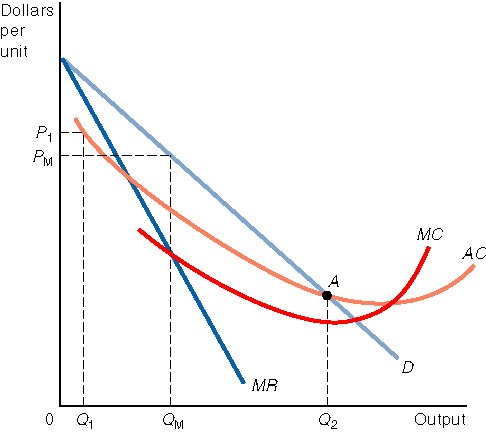 